TEXTE DE SPÉCIFICATION : SÉPARATEUR D’HUILE ET COLLECTEUR DE BOUES INTÉGRÉ SELON LA NORME EN858-1Description- Cuve à double paroi de forme spiralée, fabriquée en PEHD non recyclé. L’appareil satisfait à la norme EN858-1. Les accessoires internes sont fabriqués en inox ou en polyéthylène.- Le séparateur de boues est dimensionné selon la norme EN 858-1. Le séparateur est également pourvu d’un obturateur automatique avec bras en inox et d'un flotteur en polyéthylène.- Les entrées et sorties en PEHD peuvent être raccordées à du PVC. L’appareil est pourvu d’éléments de rehaussement de forme cylindrique sans couvercle d’un diamètre de 615 mm.- Une partie du séparateur sert pour la collecte de la boue, une autre partie pour la séparation des hydrocarbures.- Le séparateur d’huile est muni d’un filtre coalesceur, qui permet de réduire la teneur résiduelle en déchets à moins de 5 mg/l.- La cellule de coalescence en polycarbonate, dans un encadrement en inox AISI 304, présente un grand coefficient de séparation et est facile à démonter. Le séparateur est muni d'un flotteur en PEHD avec un système de mobilité en inox AISI 304 et ne nécessite pas d’intervention manuelle lors de la mise à l’eau. Les hydrocarbures de classe II ont une masse volumique de 0,85. Le filtre coalesceur centralisé permet un meilleur écoulement des hydrocarbures.Étalonné à 0,85, le flotteur en PEHD assure une fermeture automatique du séparateur et ce, dès que la capacité d’absorption maximale est atteinte. Le système de flotteur assure également la fermeture automatique du canal de by-pass si on choisit cette option. - Sa position dans le séparateur détermine la capacité maximale, ce qui limite la vidange.- Une imperméabilité est garantie, car le séparateur n’a pas été perforé pour fixer les éléments internes. Un système pour le prélèvement d’échantillons est intégré.- Le séparateur d’hydrocarbures peut être équipé ou non d’une détection de fuites.- Le séparateur d’hydrocarbures peut être équipé ou non d’un canal de by-pass.- Le séparateur peut être équipé d’un système d’alarme pour la partie séparateur de boues et / ou pour la partie séparateur d’huile.- Satisfait au VLAREM en ce qui concerne les prescriptions en matière de déversement et de dimensionnement et est à double paroi.RésistanceRésistant aux UVRésistant au gel, aux sels de déneigement et aux produits alcalinsExtrêmement résistant aux substances chimiques, aux graisses et aux détergentsRésistant aux températures jusque 60°CParfaitement résistant à la corrosionRésistant aux actions microbiennesParfaitement étanche aux liquidesDimensions : dépendent du dimensionnement du séparateurDébit : x litres par secondeLongueur totale : x mmLongueur : x mmLargeur : x mmHauteur totale : x mmDiamètre entrée : x mmDiamètre sortie : x mmAccès libre : x mmDiamètre extérieur : x mmPoids : x kgVolume du séparateur : x l.Volume du séparateur de boues : x l.Valeur x : voir le tableau ci-dessous.Débits disponiblesDimensionsSéparateurs sans by-pass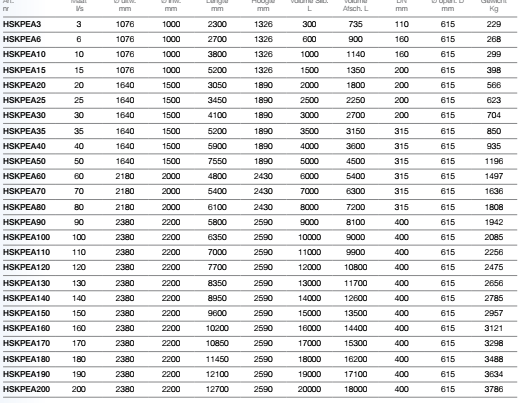 Séparateurs avec by-pass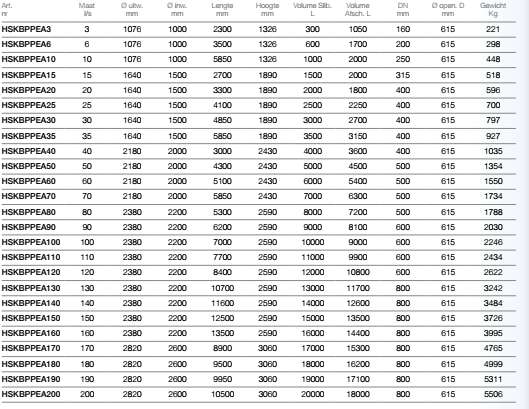 AccessoiresCouvercle en PEHD parfaitement étanche aux liquides de la classe de résistance A15 kN. Poids : 10 kg.Couvercle en fonte de la classe de charge D400 kN. Poids : 62 kg. Ouverture de diamètre 610 mm. Base de 850 x 850 mm. Hauteur : 100 mm.Élément de rehaussement standard en PE, rehaussement de 80 cm ou 40 cm.Alarmes : disponibles pour la détection d’huile ou la détection d’huile et de boues. Fiches techniques sur demande.InstallationSelon les prescriptions du fabricant.3 l/S25 l/S60 l/S110 l/S160 l/S6 l/S30 l/S70 l/S120 l/S170 l/S10 l/S35 l/S80 l/S130 l/S180 l/S15 l/S40 l/S90 l/S140 l/S190 l/S20 l/S50 l/S100 l/S150 l/S200 l/S